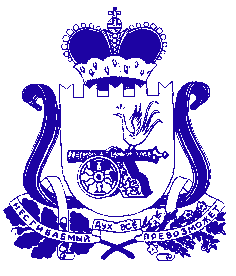 СОВЕТ ДЕПУТАТОВ БОГДАНОВСКОГО СЕЛЬСКОГО ПОСЕЛЕНИЯ ХОЛМ-ЖИРКОВСКОГО РАЙОНА СМОЛЕНСКОЙ ОБЛАСТИРЕШЕНИЕот 25.12.2019 №  54       Рассмотрев предложение Администрации Богдановского сельского поселения Холм-Жирковского района Смоленской области и комиссии по бюджету Совета депутатов Богдановского сельского поселения Холм-Жирковского района Смоленской области о внесении изменений в местный бюджет , Совет депутатов Богдановского сельского поселения Холм-Жирковского района Смоленской области         Р Е Ш И Л:	Внести следующие изменения в решение Совета депутатов Богдановского сельского поселения Холм-Жирковского района Смоленской области от 26.12. 2018 г.  № 32  «О бюджете муниципального образования Богдановского сельского поселения Холм-Жирковского района Смоленской области на 2019 год  и на плановый период 2020 и 2021 годов»1.	Приложение № 6 «Прогнозируемые доходы  в бюджет Богдановского сельского поселения Холм-Жирковского района Смоленской области за исключением безвозмездных поступлений, на 2019 год» изложить в новой редакции:          2. 	Приложение № 18   «Прогнозируемый объем доходов Богдановского сельского поселения Холм-Жирковского района Смоленской области в 2019 году в части доходов, установленных решением Совета депутатов  «О дорожном фонде Богдановского сельского поселения Холм-Жирковского района Смоленской области» изложить в новой редакции (прилагается).Глава муниципального образования Богдановского сельского поселенияХолм-Жирковского района Смоленской области                                                                      В.М. ПерсидскийПОЯСНИТЕЛЬНАЯ ЗАПИСКА       к решению Совета депутатов Богдановского сельского поселения Холм-Жирковского  района Смоленской области от 25.12.2019 г. № 54 «О внесении изменений в решение Совета депутатов Богдановского сельского поселения Холм-Жирковского  района Смоленской области от 26.12.2018 г. № 32 «О бюджете муниципального образования Богдановского сельского поселения Холм-Жирковского Смоленской области на 2019 год и на    плановый период  2020 и 2021  годов».       Доходы бюджета муниципального образования Богдановского сельского поселения Холм-Жирковского  района Смоленской области утверждены в общей сумме 4201,6 тыс. рублей, в том числе объем безвозмездных поступлений в сумме – 2486,9 тыс. рублей, из которых объем получаемых межбюджетных трансфертов – 2486,9 тыс. рублей.(На основании уведомления об изменении бюджетных ассигнований и лимитов бюджетных обязательств на 2019 год)Прогнозируемый объем доходов Богдановского сельского поселения Холм-Жирковского района Смоленской области в 2019 году в части доходов, установленных решением Совета депутатов  «О дорожном фонде Богдановского сельского поселения Холм-Жирковского района Смоленской области»(тыс. рублей)О   внесении     изменений     врешение      Советадепутатов Богдановского сельского поселения от                                                                                                                                                                                                                                                                                      26.12.2018 г № 32  «О бюджете муниципального образования Богдановского сельского поселения Холм-Жирковского района Смоленской области на 2019 год и на плановый период 2020 и 2021 годов» Наименование показателяКод дохода по бюджетной классификацииУвеличение+, уменьшение -126Доходы бюджета - всегоx0,00Налоговые доходы-8000,00Неналоговые доходы8000,00Доходы от уплаты акцизов на дизельное топливо, подлежащие распределению между бюджетами субъектов Российской Федерации и местными бюджетами с учетом установленных дифференцированных нормативов отчислений в местные бюджеты1001030223101000011066000,00Доходы от уплаты акцизов на моторные масла для дизельных и (или) карбюраторных (инжекторных) двигателей, подлежащие распределению между бюджетами субъектов Российской Федерации и местными бюджетами с учетом установленных дифференцированных нормативов отчислений в местные бюджеты100103022410100001101 200,00Доходы от уплаты акцизов на автомобильный бензин, подлежащие распределению между бюджетами субъектов Российской Федерации и местными бюджетами с учетом установленных дифференцированных нормативов отчислений в местные бюджеты10010302251010000110-67200,00Доходы от уплаты акцизов на прямогонный бензин, подлежащие распределению между бюджетами субъектов Российской Федерации  и местными бюджетами с учетом установленных дифференцированных нормативов отчислений в местные бюджеты100103022610100001100,00Налог на доходы физических лиц с доходов, источником которых является налоговый агент, за исключением доходов, в отношении которых исчисление и уплата налога осуществляются в соответствии со статьями 227, 227.1 и 228 Налогового кодекса Российской Федерации (сумма платежа (перерасчеты, недоимка и задолженность по соответствующему платежу, в том числе по отмененному)1821010201001100011035025,86Налог на доходы физических лиц с доходов, источником которых является налоговый агент, за исключением доходов, в отношении которых исчисление и уплата налога осуществляются в соответствии со статьями 227, 227.1 и 228 Налогового кодекса Российской Федерации (пени по соответствующему платежу)182101020100121001107,53Налог на доходы физических лиц с доходов, источником которых является налоговый агент, за исключением доходов, в отношении которых исчисление и уплата налога осуществляются в соответствии со статьями 227, 227.1 и 228 Налогового кодекса Российской Федерации (суммы денежных взысканий (штрафов) по соответствующему платежу согласно законодательству Российской Федерации)182101020100130001100,00Налог на доходы физических лиц с доходов, полученных физическими лицами в соответствии со статьей 228 Налогового кодекса Российской Федерации (сумма платежа (перерасчеты,недоимка и задолженность по соответствующему платежу)182101020300110001101373,72Налог на доходы физических лиц с доходов, полученных физическими лицами в соответствии со статьей 228 Налогового кодекса Российской Федерации (сумма платежа (пени по соответствующему платежу)18210102030012100110286,95Налог на доходы физических лиц с доходов, полученных физическими лицами в соответствии со статьей 228 Налогового кодекса Российской Федерации (штраф по соответствующему платежу)18210102030013000110305,94Налог на имущество физических лиц, взимаемый по ставкам, применяемым к объектам налогообложения, расположенным в границах сельских поселений (сумма платежа (перерасчеты, недоимка и задолженность по соответствующему платежу, в том числе по отмененному)18210601030101000110-26300,00Налог на имущество физических лиц, взимаемый по ставкам, применяемым к объектам налогообложения, расположенным в границах сельских поселений (пени по соответствующему платежу)18210601030102100110300,00Земельный налог с организаций, обладающих земельным участком, расположенным в границах сельских поселений (сумма платежа (перерасчеты, недоимка и задолженность по соответствующему платежу, в том числе по отмененному)1821060603310100011014594,07Земельный налог с организаций, обладающих земельным участком, расположенным в границах сельских поселений (пени по соответствующему платежу)18210606033102100110105,93Земельный налог с физических лиц, обладающих земельным участком, расположенным в границах сельских поселений (сумма платежа (перерасчеты, недоимка и задолженность по соответствующему платежу, в том числе по отмененному)18210606043101000110-34453,79Земельный налог с физических лиц, обладающих земельным участком, расположенным в границах сельских поселений (пени по соответствующему платежу)18210606043102100110753,79Доходы от сдачи в аренду имущества, находящегося в оперативном управлении органов управления  сельских поселений и созданных ими учреждений (за исключением имущества муниципальных автономных учреждений)910111050351000001208000,00Приложение 18 к решению Совета депутатовБогдановского сельского поселения Холм-Жирковского района Смоленской области"О бюджете Богдановского сельского поселенияХолм-Жирковского района Смоленской области на 2019год»от 26.12.2018 г. № 32КодНаименование кода дохода бюджетаСумма1231 00 00000 00 0000 000НАЛОГОВЫЕ и неналоговые  ДОХОДЫ1190,3 1 03 00000 00 0000 000Налоги на товары (работы, услуги) реализуемые на территории Российской Федерации1190,31 03 02000 01 0000 110Акцизы по подакцизным товарам (продукции), производимым на территории Российской Федерации1190,3 10 01 0302231 01 0000 110Доходы от уплаты акцизов на дизельное топливо, подлежащее распределению между бюджетами субъектов Российской Федерации и местными бюджетами с учетом установленных дифференцированных нормативов отчислений в местные бюджеты   497,4 1 00103 02241 01 0000 110Доходы от уплаты акцизов на моторные масла, для дизельных и (или) карбюраторных (инжекторных) двигателей,  подлежащие распределению между бюджетами субъектов Российской Федерации и местными бюджетами с учетом установленных дифференцированных нормативов отчислений в местные бюджеты     4,21 00103 02251 01 0000 110Доходы от уплаты акцизов на автомобильный бензин,  подлежащие распределению между бюджетами субъектов Российской Федерации и местными бюджетами с учетом установленных дифференцированных нормативов отчислений в местные бюджеты     768,2100103 02261 01 0000 110Доходы от уплаты акцизов на прямогонный бензин,  подлежащие распределению между бюджетами субъектов Российской Федерации и местными бюджетами с учетом установленных дифференцированных нормативов отчислений в местные бюджеты     -79,5